Залучати  дитину до трудових справ сім'ї якомога раніше;за дитиною старшого дошкільного віку закріпити постійні обов'язки, за виконання яких вона має бути відповідальною;не допускати відхилень від встановлених дорослим вимог, щоб не давати дитині приводу до ухиляння від своїх обов'язків;не карати дитину працею: праця має приносити радість та задоволення;учити дитину працювати, прищеплюючи їй елементарні навички культури трудової діяльності — раціональні прийоми праці, правильне використання знарядь праці, планування та завершення трудового процесу;не давати дитині непосильних доручень, але доручати роботу з достатнім навантаженням;не підганяти дитину, чекати, поки вона закінчить роботу сама;завжди дякувати дитині за допомогу чи старанно виконане доручення;не забувати хвалити дитину за ту роботу, яка вимагала від неї особливих зусиль.Як організувати дозвілля маленьких дошколяриків Від двох до шести років – це один з найважливіших періодів формування людської особистості. В цьому віці дитина осягає більшу частину свого розмовного словника, вчиться спілкуванню, елементарній граматиці, кольоровому і звуковому світосприйняттю, дрібній моториці, розвиває грацію та зграбність на все подальше життя.В дошкільному віці закладається любов до праці, до читання, повага до оточуючого світу, основні поведінкові поняття. А, крім цього всього, це найчарівніший час, коли дитина тільки осягає чарівність світу книг, вірить в дива та святого Миколая, вона легко запам’ятовує віршики і з задоволенням їх розповідає. Це як родючий ґрунт, в який можна безмежно засівати зерна, а вони будуть давати паростки, не виснажуючись. В грі, яка одночасно є життям, діти вчаться, а навчаючись – граються.Сучасне життя не дозволяє більшості батьків залишати дітей вдома, виникає необхідність віддавати їх до дитячих садочків. Зрозуміло, що сьогоднішня система освіти є недосконалою, але в садочку діти рано привчаються до співпраці з іншими, до вміння досягати компромісів. Саме в садочку вони вперше добровільно діляться іграшками, увагою дорослих, там же вони готують свята, вчать пісеньки. Є дуже багато різноманітних методик раннього розвитку дітей, їхнього виховання та навчання. Дошкільні заклади беруть на озброєння праці Домана, Зайцева, Монтесорі та дуже багато інших цікавих і адаптованих моделей. Кожна хвилина малюків в садку зайнята: спортивні заняття, музика, мова, правила поведінки, малювання, ліплення, дрібна моторика.На сьогоднішній день і діти, і вихователі зайняті цілий день, проте виникають моменти, коли між заняттями з’являється хвилина, наприклад, їсти ще рано, а малювати вже немає часу. Тоді в пригоді дорослим стають барвисті та цікаві дитячі журнали. Для забезпечення дозвілля під час таких «перерв» сьогодні розповсюджена практика співпраці дитячих садків з редакціями журналів. До речі, не лише вихователям корисно мати журнал в запасі – допоможе він і батькам.До початку занять в садочку, вранці, коли батьки приводять дітей, є півтори години: когось привели о сьомій тридцять, когось о дев’ятій. Звичайно, можна дістати іграшки, а можна відкрити журнал і разом почитати коротеньку казочку, в якій за пів сторінки тексту і багато цікавих ілюстрацій відбуваються різноманітні дива, герої встигають потрапити в пригоду та успішно з неї вибратися. Потім казочку можна й обговорити, адже діти люблять обговорювати малюнки, події. Журнал може пропонувати також невеличкі майстрування, коли за кілька хвилин з допомогою ножиців та клею можна зробити щось надзвичайне. Діти люблять вирізати, майструвати, клеїти, а якщо потім виріб можна використати чи показати батькам, бабусям, дідусям, друзям, то це має свою подвійну користь. В плані вигадок для простих дитячих виробів, дитячий журнал – незамінний помічник будь-кому з дорослих.Пропонують журнали і велику підбірку віршів, з простим чітким мотивом, гарним сюжетом. Їх можна і під час перерви почитати, і в сценарії використати. Ще на сторінках видання є загадки та скоромовки, які є незамінними помічниками для розвитку логіки та зв’язного мовлення. Старші діти можуть їх прочитати самі, а молодшим читають вихователі та батьки. Дитинство кожного дорослого починалося з найпростіших віршиків та цікавих загадок, які з задоволенням згадуються і в дорослому віці, бо ж те, що запам’яталося в дитинстві – це скарб усього життя.Крім вище названого, дитячі журнали пропонують і настільні ігри, і логічні загадки, і анаграми. Цікавим є таке нововведення. Сьогодні, напевно, кожен садочок має дискові програвачі, та й сучасні діти з малечку знаються на електроніці, з раннього дитинства призвичаюючись до електронних носіїв інформації. Вони з задоволенням слухають аудіо казки і з таким же задоволенням граються в прості ігри, запропоновані дисками – додатками до журналу, розвиваючи таким чином і увагу, і всі види пам’яті: і слухову, і асоціативну, і зорову тощо.Барвистий журнал, з усіма своїми вправами, забавами, завданнями, розповідями – це те, що кожна дитина з задоволенням візьме до рук і на якийсь час порине в його чарівний світ. Усе, що вимагають різні методики розвитку, як сучасні, так і класичні, можна знайти на кольорових сторінках. В теперішніх садках, з яких діти ідуть до школи, вміючи читати, писати, та володіючи неабияким словниковим запасом, красивий і корисний посібник стане в пригоді розробникам навчальних планів та занять.Діти і телевізорЧарівність екрану.Під час перегляду телевізора діти, залишаючись в звичній для них обстановці (на відміну від перегляду мультфільмів в кінотеатрі), мають можливість спостерігати за вигаданими або реальними подіями чужого життя, розвитком відносин, бійками і гонитвою...Візуальне зображення дозволяє відмовитися від реальності, забути про невиконані уроки або приміряти на себе образ героя. Але, як не дивно, в телевізорі дітей привертає не тільки картинка. На підставі ряду проведених експериментів шотландські учені зробили висновок, що діти молодшого шкільного віку (6-8 років) з великим ентузіазмом готові дивитися на екран без зображення.Відчуйте різницю.Граючи і спілкуючись з однолітками, дитина активно пізнає світ: фантазує, вчиться підтримувати бесіду, рухається. «Взаємодія» з телевізором розвиває в малюку пасивність. Швидка зміна кадрів негативно впливає на дитячий мозок, велика кількість інформації стомлює дитину, а живе спілкування замінюється його сурогатом - нескінченною рекламою і вульгарними шоу.Якщо при кожній нагоді батьки залишають дитину «на телевізор», щоб спокійно зайнятися своїми справами, малюк може з часом «підсісти» на цю розвагу і впасти в серйозну залежність від блакитного екрану. Перегляд бойовиків і ужастиків може породжувати в дитині агресію, особливо якщо вона ще не здатна відрізняти вигадку від реальності.Вік і особливості сприйняття.До піврічного віку діти звертають на працюючий телевізор не так багато уваги. Монотонні звуки заколисують їх; іноді вони реагують на знайому заставку.У віці від шести до вісімнадцяти місяців дитячу увагу притягають рухомі різнокольорові картинки, що мелькають на екрані. Більшість лікарів не рекомендують проглядати телевізор дітям до двох або навіть трьох років. Але якщо вже ви вирішили не захищати малюка від телебачення, пропонуйте йому тільки короткі мультики або спеціальні програми, призначені для дітвори цього віку.Дітям від півтора до трьох років важко висловити емоції, що переповнюють їх при перегляду мультфільмів. Потрібно давати їм необхідні пояснення, наприклад: «Це ведмедик, ми бачили такого в зоопарку, пам`ятаєш? Він любить мед і малину. Ти теж їв малину у бабусі на дачі. А це їжачок, його друг».У віці трьох-чотирьох років малюк починає усвідомлювати різницю між вигаданим і реальним світом. Він приміряє на себе різні ролі - казкового принца, попелюшки, злого вовка або людини-павука. Батькам важливо простежити за тим, щоб дитина не пішла в екранний світ «з головою». Потрібно допомогти малюкові перемкнути його уяву і творчу енергію на реальний світ: грати у футбол, збирати разом конструктор або шити наряди для ляльок.Батькам на замітку:- домовтеся з дитиною про «квоту» на перегляд телевізора. Важливо, щоб він дотримувався затвердженого розкладу;- якщо ви вважаєте, що вибір дитиною тієї або іншої передачі не зовсім вдалий, поясніть свою позицію;- дитяча - не місце для телевізора: таке доступне задоволення складе серйозну конкуренцію читанню і розвиваючим іграм;- не використовуйте телевізор як «фон» - діти швидко переймають у батьків цю шкідливу звичку;- поясніть малюкові, що таке реклама. Навчіть його не приймати на віру все, про що віщають з екрану.Роль матері та батька у вихованні дитини.Давайте поміркуємо про те, які ролі грають чоловік і жінка у своєму житті. Чи завжди комфортно ми почуваємо себе в цих ролях? Яким ми виховуємо хлопчика, а якою — дівчинку? Як ми повинні себе поводити, щоб виховати гарну людину?Ці питання є дуже важливими.Кожна людина в своєму житті грає багато ролей. У різні моменти ми — пасажири в транспорті, учні, студенти, співробітники, керівники чи підлеглі, покупці. Але, крім того, ми завжди залишаємося жінкою чи чоловіком. Чи помічали ви, що ми, як чоловік та як жінка, зовсім по-різному виконуємо свої ролі? Зовсім по-різному сприймаємо світ, звертаємо увагу на різні речі, приймаємо рішення, поводимося в складних ситуаціях.А коли ми стаємо жінкою чи чоловіком? Як ми про це дізнаємося? Як виховується чоловік і жінка? Хто їх виховує? Як формуються жіночі та чоловічі риси та особливості? Чому є жінки, схожі на чоловіків, і чоловіки, які нагадують нам жінок? Чи нормально це?Чоловіки та жінки, безумовно, різні. Але також вони, безумовно, рівні. Вони рівні в праві бути такими, якими вони є. Вони рівні в праві мати те, що вони хочуть. Вони рівні в праві мріяти і здійснювати СВОЇ мрії. Кого ви чекали, коли мала народитися ваша дитина? Хлопчика чи дівчинку? По даним одного з досліджень, у 80% сімей у всьому світі чекають на хлопчика. Чи запитували ви себе, чому?У одній молодій сім'ї всі 9 місяців чекали на хлопчика. Батько, звертаючись до дитинки, називав її тільки "він". Мріяв, як він буде виховувати сина, але народилася донька. Батько був у розпачі. Він останнім прийшов до пологового будинку. Хоча дружину дуже кохав. Він казав: "Я не знаю, що тепер робити! З сином я знав, що робити, а що робити з донькою, ніяк не зрозумію".Чоловіки вважають, що їм буде легше виховувати сина. Крім того, існує думка, що чоловікам легше. Тоді чому майже всі чекають хлопчика, радіють, коли він народжується, а потім батько любить більше дівчинку? А з хлопчиком не знає, що робити. Не може знайти спільну мову. Давайте спробуємо в цьому розібратися. Не дивуйтеся, що в нас зараз більше запитань, ніж відповідей. Ми обов'язково знайдемо їх. Чи це буде привід замислитися. Візьмемо ідеальну ситуацію. У сім'ї є і мама, і тато. Вони люблять один одного. Вони чекають на свого первістка. І от дитина народжується. Нехай це буде хлопчик. Які обов'язки бере на себе мати, а які батько? Яку роль вони виконують? Чи є специфічна батьківська роль? Мати доглядає за дитиною, проводить з нею майже весь час, пестить її, цілує. Назвемо цю роль мами - "любляча турботлива мама". Це все може робити і батько. Є чоловіки, яким дуже подобається доглядати за дитиною. І вони це роблять із задоволенням.Яка ж тоді роль суто чоловіча? Може, це роль "захисника"? У наш час ми розуміємо цю роль дещо інакше. У нас немає війни. Нашим чоловікам не потрібно нас захищати кожного дня. І, здається, що ми, жінки, і самі впораємося. Виявляється, що - ні, не дуже. Коли ми, жінки, беремо на себе не властиву для себе роль, ми не можемо якісно виконати ні ту, ні іншу. В нас немає часу і сил любити, тому що ми ще й захищаємо.Мабуть, захист нам потрібен завжди. Не завжди від ворогів. Але завжди - як впевненість (чоловіча впевненість), як сила (чоловіча захищаюча сила), як опора (опора на сильне впевнене та розуміюче чоловіче плече), як підтримка. Якщо ми віддамо чоловікам чоловіче, тоді нам не треба буде брати на себе непід'ємне. Тоді чоловікам завжди буде місце в нашому домі. Тому, що в них буде діло, яке вони вміють, люблять і будуть робити. Наш дім стане захищеним. Зрозумійте правильно. Ми не проти того, щоб чоловік брав на себе частину домашньої роботи. Більш того, ми вважаємо, що немає жіночої і чоловічої роботи в домі. Є тільки домовленість - хто, що робить. І в кожній сім'ї це по-своєму.Кожного з нас не так просто переконати зробити щось додатково. Особливо, коли раніше нас переконували в тому, що наша допомога не потрібна.«Ну що ж ти робиш! Ти його пораниш (упустиш, стукнеш і т. п.)!» — слова, які часто можна почути в адресу новоспечених тат. І батько відсторонюється від догляду за малюком. Але це півбіди. Малюк, недоотримуючи грубуватої чоловічої уваги, виявляється нездатен зробити один з перших висновків у своєму житті — що існує дві половини цього світу: жіноча та чоловіча, материнська і батьківська. Якщо тато годує дитину, купає, доглядає за ним, вколисує його, не варто робити це в точності, як мама. Нехай у нього буде свій підхід.Отже, якщо ми, жінки, вирішили переконати свого чоловіка чи сина в тому, що ми потребуємо його захисту та допомоги, потрібно йому про це сказати. При цьому пам'ятайте: важливо, не тільки, що сказати, а ще й, важливо - як сказати. Спробуйте не докоряти свого чоловіка тим, що він чогось не робить, не підтримує вас. Замість цього, хваліть його за те, що він робить. Скажіть йому, наприклад, так: "Я (чи ми) так люблю тебе. Я так рада, що ти в мене є. Я почуваю себе такою захищеною поряд з тобою." Якщо у вас поки немає почуття захищеності, не докоряйте його. Знайдіть те, що дає чи могло б дати вам почуття захищеності у ваших відносинах і скажіть своєму чоловікові про це. Можна сказати так: "Коли ти поряд, я почуваю себе дуже захищеною." Можливо тоді ваш чоловік частіше буде вдома, ніж тоді коли ви кажете йому: "Тебе ніколи немає вдома. Ти нас не любиш." Спробуйте, і ви через деякий час побачите, як зміняться ваші стосунки. Вам не потрібно буде докоряти чоловіка, що він не може заробити гроші, розповідати, як він повинен це робити. Він і сам спроможний зробити це. Скажіть йому: "Я вірю в тебе!" Замість постійного незадоволення поведінкою чоловіка, у вас з'явиться час для створення доброзичливих стосунків у вашій родині. Адже жінки, дуже люблять створювати стосунки. Спрямуйте свою творчу енергію на це. У вас обов'язково вийде. Зверніть увагу, що для цього знадобляться суто жіночі особливості: любов, турботливість, лагідність, терпіння. Саме - терпіння, а не терплячись. Терпіння не в тому розумінні, щоб терпіти те, що не подобається. А терпіння дочекатися результатів. Почалося щось нове. І для того, щоб щось змінилося, потрібен час. Повернемося до дитини. А як ми поводимо себе, коли справа стосується дитини? Часто буває так, що коли дитина з'являється на світ, мама бере на себе майже всю роботу по догляду за дитиною. Помічниця в неї − бабуся, а ніяк не батько. Та й серед чоловіків поширена думка, що чоловікові не місце біля немовляти. Вони кажуть: "Він ще дуже маленький. Нехай ним мама займається. А от, коли він виросте, тоді я і стану його виховувати."Таким чином, з самого початку, за батьками закріплюються певні ролі: мама - вихователь дитини, а батько - сторонній спостерігач.                       Шановні мами! Не відштовхуйте тата зараз, коли ваша дитина тільки народилася. Їй дуже потрібен батько. Це. саме той час, коли він відкритий для того, щоб брати на себе нові обов'язки. Якщо ви будете відштовхувати його, боячись, що він зробить щось не так, ви можете зіткнутися з двома небезпеками. Ви можете відбити в чоловіка бажання бути татом. А крім того, ви ризикуєте втратити зв'язок з чоловіком.Шановні татусі! Знайте, що ви дуже потрібні зараз своїй дружині та дитині! Вони потребують вашої підтримки і допомоги. У цей час вашій дружині страшно і важко. Зрозумійте, що вона дійсно може зациклитися на дитині. Але це не означає, що ви для неї стали менш потрібним та важливим. Ви також важливі і вона любить вас. Не звинувачуйте її в тому, що вона захоплена дитиною. Можливо буде краще, якщо ви просто об’єднаєтеся і будете доглядати за маленьким разом. Золоті правила для дбайливих батьків:Переконайтеся, що всі члени сім'ї харчуються раціонально: дотримуються режиму, не харчуються самими бутербродами. Раціональність повинна полягати і в тому, що подається на стіл. Заповнюйте холодильник свіжими овочами, фруктами, крупами, хлібом з муки грубого помелу. Відправте до відра для сміття чіпси, газовану воду і все, що називається фаст-фудом. Це шкідливо не тільки для фігури, але й для дитячого здоров'я взагалі. Поки апетит дитини не зіпсований, не примушуйте її їсти тільки тому, що треба. Вона краще знає, голодна вона чи ні. Їжа не заохочення і не покарання. Не можна нагороджувати їжею або позбавляти їжі за «подвиги».Зберіть волю в кулак - обмежуйте малюка в перегляді телевізора і захистіть його від реклами солодощів. Рухатися - головне правило струнких. Влаштовуйте сімейні походи і прогулянки пішки. Не жалійте грошей на придбання домашніх «спортивних куточків», велосипеда. Або на абонемент в басейн. Дитина не повинна тинятися без діла: завжди тягне на кухню, щоб зайняти себе хоч би їжею. Запишіть її в спортивну секцію, музичну школу, басейн, танці, боротьбу, художню школу або в який-небудь інший гурток.Затвердить разом з дитиною «Правило три не дуже» - не дуже багато, не дуже шкідливо і не дуже солодко. І звичайно, запам'ятаєте: спосіб життя дитини - це копія вашого способу життя. Якщо ви упевнені, що спорт - це даремне проведення часу, і ніколи не відмовляєтеся від кухля пива перед телевізором з жирною закускою, не дивуйтеся, що ваше чадо має проблеми з вагою.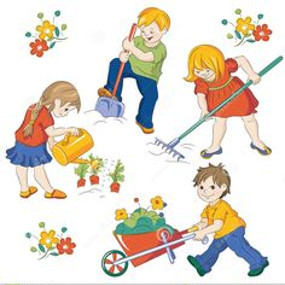 